Icons by Michael (http://dakirby309.deviantart.com/gallery/#/d4n4w3q)© CVTemplateMaster.comThis CV template may be used for personal use ONLY. Please see our terms of use. For questions, contact us: contact@cvtemplatemaster.com The images and fonts used in this file are used under licence and must not be reproduced, except in connection with the use of this CV template for your own personal use.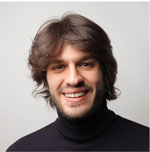 James MaySALES DIRECTORSales DirectorABC Company Limited ~ 2011 to dateHere is an overview of my experience and key achievements working for this company.1st key achievement which happened quite recently.2nd key achievement which happened not so long ago.Sales ManagerXYZ Company Limited ~ 2001 - 2011Here is an overview of my experience and key achievements working for this company. https://www.cvtemplatemaster.com 1st key achievement 2nd key achievement Sales Executive123 Company Limited ~ 1999 - 2001Here is an overview of my experience and key achievements working for this company.1st key achievement 2nd key achievement BSc(Hons) Sales and MarketingXYZ University ~ 1996 - 1999A LevelsABC College ~ 1994 – 1996English (A), Maths (A) and Physics (A)Here is an overview of my experience and key achievements working for this company.Available on request.James MaySALES DIRECTORSales DirectorABC Company Limited ~ 2011 to dateHere is an overview of my experience and key achievements working for this company.1st key achievement which happened quite recently.2nd key achievement which happened not so long ago.Sales ManagerXYZ Company Limited ~ 2001 - 2011Here is an overview of my experience and key achievements working for this company. https://www.cvtemplatemaster.com 1st key achievement 2nd key achievement Sales Executive123 Company Limited ~ 1999 - 2001Here is an overview of my experience and key achievements working for this company.1st key achievement 2nd key achievement BSc(Hons) Sales and MarketingXYZ University ~ 1996 - 1999A LevelsABC College ~ 1994 – 1996English (A), Maths (A) and Physics (A)Here is an overview of my experience and key achievements working for this company.Available on request.jamesmay@hotmail.com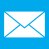 James MaySALES DIRECTORSales DirectorABC Company Limited ~ 2011 to dateHere is an overview of my experience and key achievements working for this company.1st key achievement which happened quite recently.2nd key achievement which happened not so long ago.Sales ManagerXYZ Company Limited ~ 2001 - 2011Here is an overview of my experience and key achievements working for this company. https://www.cvtemplatemaster.com 1st key achievement 2nd key achievement Sales Executive123 Company Limited ~ 1999 - 2001Here is an overview of my experience and key achievements working for this company.1st key achievement 2nd key achievement BSc(Hons) Sales and MarketingXYZ University ~ 1996 - 1999A LevelsABC College ~ 1994 – 1996English (A), Maths (A) and Physics (A)Here is an overview of my experience and key achievements working for this company.Available on request.01234 567890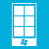 James MaySALES DIRECTORSales DirectorABC Company Limited ~ 2011 to dateHere is an overview of my experience and key achievements working for this company.1st key achievement which happened quite recently.2nd key achievement which happened not so long ago.Sales ManagerXYZ Company Limited ~ 2001 - 2011Here is an overview of my experience and key achievements working for this company. https://www.cvtemplatemaster.com 1st key achievement 2nd key achievement Sales Executive123 Company Limited ~ 1999 - 2001Here is an overview of my experience and key achievements working for this company.1st key achievement 2nd key achievement BSc(Hons) Sales and MarketingXYZ University ~ 1996 - 1999A LevelsABC College ~ 1994 – 1996English (A), Maths (A) and Physics (A)Here is an overview of my experience and key achievements working for this company.Available on request.123 The StreetThe Town The CityNG1 234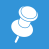 James MaySALES DIRECTORSales DirectorABC Company Limited ~ 2011 to dateHere is an overview of my experience and key achievements working for this company.1st key achievement which happened quite recently.2nd key achievement which happened not so long ago.Sales ManagerXYZ Company Limited ~ 2001 - 2011Here is an overview of my experience and key achievements working for this company. https://www.cvtemplatemaster.com 1st key achievement 2nd key achievement Sales Executive123 Company Limited ~ 1999 - 2001Here is an overview of my experience and key achievements working for this company.1st key achievement 2nd key achievement BSc(Hons) Sales and MarketingXYZ University ~ 1996 - 1999A LevelsABC College ~ 1994 – 1996English (A), Maths (A) and Physics (A)Here is an overview of my experience and key achievements working for this company.Available on request.jamesmay71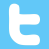 James MaySALES DIRECTORSales DirectorABC Company Limited ~ 2011 to dateHere is an overview of my experience and key achievements working for this company.1st key achievement which happened quite recently.2nd key achievement which happened not so long ago.Sales ManagerXYZ Company Limited ~ 2001 - 2011Here is an overview of my experience and key achievements working for this company. https://www.cvtemplatemaster.com 1st key achievement 2nd key achievement Sales Executive123 Company Limited ~ 1999 - 2001Here is an overview of my experience and key achievements working for this company.1st key achievement 2nd key achievement BSc(Hons) Sales and MarketingXYZ University ~ 1996 - 1999A LevelsABC College ~ 1994 – 1996English (A), Maths (A) and Physics (A)Here is an overview of my experience and key achievements working for this company.Available on request.jamesmay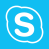 James MaySALES DIRECTORSales DirectorABC Company Limited ~ 2011 to dateHere is an overview of my experience and key achievements working for this company.1st key achievement which happened quite recently.2nd key achievement which happened not so long ago.Sales ManagerXYZ Company Limited ~ 2001 - 2011Here is an overview of my experience and key achievements working for this company. https://www.cvtemplatemaster.com 1st key achievement 2nd key achievement Sales Executive123 Company Limited ~ 1999 - 2001Here is an overview of my experience and key achievements working for this company.1st key achievement 2nd key achievement BSc(Hons) Sales and MarketingXYZ University ~ 1996 - 1999A LevelsABC College ~ 1994 – 1996English (A), Maths (A) and Physics (A)Here is an overview of my experience and key achievements working for this company.Available on request.jamesmay71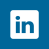 James MaySALES DIRECTORSales DirectorABC Company Limited ~ 2011 to dateHere is an overview of my experience and key achievements working for this company.1st key achievement which happened quite recently.2nd key achievement which happened not so long ago.Sales ManagerXYZ Company Limited ~ 2001 - 2011Here is an overview of my experience and key achievements working for this company. https://www.cvtemplatemaster.com 1st key achievement 2nd key achievement Sales Executive123 Company Limited ~ 1999 - 2001Here is an overview of my experience and key achievements working for this company.1st key achievement 2nd key achievement BSc(Hons) Sales and MarketingXYZ University ~ 1996 - 1999A LevelsABC College ~ 1994 – 1996English (A), Maths (A) and Physics (A)Here is an overview of my experience and key achievements working for this company.Available on request.James MaySALES DIRECTORSales DirectorABC Company Limited ~ 2011 to dateHere is an overview of my experience and key achievements working for this company.1st key achievement which happened quite recently.2nd key achievement which happened not so long ago.Sales ManagerXYZ Company Limited ~ 2001 - 2011Here is an overview of my experience and key achievements working for this company. https://www.cvtemplatemaster.com 1st key achievement 2nd key achievement Sales Executive123 Company Limited ~ 1999 - 2001Here is an overview of my experience and key achievements working for this company.1st key achievement 2nd key achievement BSc(Hons) Sales and MarketingXYZ University ~ 1996 - 1999A LevelsABC College ~ 1994 – 1996English (A), Maths (A) and Physics (A)Here is an overview of my experience and key achievements working for this company.Available on request.